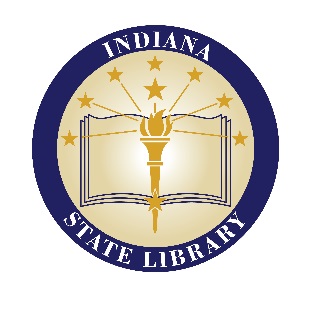 Resource Sharing Committee04/14/2023, 10AM ESTVirtual: Click here to join the meeting MinutesCall Meeting to OrderCalled to order at 10:02 by Nick Schenkel, ChairAttendeesNick Schenkel, West Lafayette Public LibraryHeather Noel MyersJennifer Clifton, LDO, Indiana State LibraryLynne ColbertLeigh Anne Johnson, LDO, Indiana State LibraryJeremy Murray, MIS, Indiana State LibraryRobert @ ConcordiaJacob Speer, State Librarian, Indiana State LibraryKara Cleveland, PDO, Indiana State LibraryJohn Wekluk, Communications, Indiana State LibraryStephanie Asberry, Deputy State Librarian, Indiana State LibraryDarlene FoxRuth Connell, Valparaiso UniversityJosh Petrusa, Butler UniversityScott Garrison, MLCSRuth Frasur, Evergreen Indiana, Indiana State LibraryApproval of AgendaNick requested the agenda item be added as New Business to elect new chairperson.Motion – Nick SchenkelSecond - Ruth Connell Amended agenda approvedApproval of MinutesOctober 26, 2022 MinutesMotion – Josh PetrusaSecond – Ruth ConnellMinutes approvedState Library ReportIndiana Digital Library updateJacob Speer presentingAdvisory Meeting this winterVolunteer Coordinator, Inge Kokidko, along with Christine Burrough. Brought up how consortium funds are lower this year because last year included migrated content credit and this year doesn’t.Content Access Labels brought up by one member libraryQuestion from Nick SchenkelShould we be tracking challenges to IDL materials? Answer from JakeNo challenges to IDL materials so far.Challenges to Advantage titles must be made to local library.Challenges to consortium titles would/will be taken up by IDL Advisory Committee.Advisory Committee meets on an as-needed basis.Evergreen update No resource sharing statistics this meeting due to LibraryIQ rollout.Rollout of LibraryIQ to all Evergreen Indiana member libraries over past several months.Launching 129th public library in late summer/early fall 2023Pierceton – Washington Township Public LibraryOngoing conversations about possible membership with board and staff at:Jasonville Public LibraryMorrisson Reeves LibraryInvestigating implementation of discovery service for consortium and member libraries.IN-SHARE updateLeigh Anne stated 2023 requests higher than 2022SRCS update Jake presentingStephanie is working on renewing the contract w/ Autographics through Sept. 2024Considering potential shift to Project Reshare (MCLS) or something else after evaluationStephanie stated that no need to pursue RFPJen and Leigh Anne met with Autographics - Super z39.50 for academics to be ready soon.Leigh Anne presents that SRCS borrowing requests track very closely to 2022.InfoExpress updateParcels in 2023 may surpass 2022.Jake presented that the RFP had competitive responses.  Pillow Express has been selected.5% increase for libraries locked in for four years.  Subsidies will remain in place for resource sharing libraries.Ruth Connell asked “Is that a 5% increase per year for four years?”Answer – It is a one-time 5% increase locked in for four years.Pillow Express has increased capacity over when ISL last contracted with them.Pillow Express has technical capabilities that had been requested from NOW Courier.Announcement will go to listservs to announce the change including new rates.A June webinar will occur to “meet the courier.”INSPIRE updateFull text – access it hanging on.Leigh Anne brought up users of Rosetta Stone and the question of how that might relate to renewal.Jake said that current contract for INSPIRE goes through June 2024.Stephanie will reach out to get clarification on statistics for Rosetta StoneRuth Connell asked about timeline for EBSCO renewal.Stephanie will issue letter of intent this summer.INSPIRE Committee will be formed in September 2023 to know in spring of 2024.Josh stated that EBSCO took advantage of a delayed process in 2020.Ruth Connell asked about the subsidy related to FirstSearchJake stated that OCLC just set their rates at 3.5% increase.Subsidies will stay in place and libraries will see the 3.5% increase.Kara Cleveland asked, “Is there a timeline for switching to the new EBSCO interface?”John stated that the rollout will be in the next three months over summer break.Jake stated that the update might not be extensive enough to do a full webinar.Old BusinessNo old business New BusinessDiscovery to Delivery/Resource Sharing Conference 2023Nick noted that the committee may want to discuss the possibility of a hybrid conference.General OutlineHighlightsState of Resource Sharing closely following those things reported on in Resource Sharing CommitteeInfoexpress/Courier – 30 minutes (placeholder)VendorsUpdates (micro-presentations)Exhibit Hall / ”Office Hours”Breakout Session – EmergenceContent Issues with Resource SharingVery accessible professional development opportunityA conversation about how to bring Discovery to Delivery to Difference is You Conference.Discovery Services (Layers, Catalog Overlays, etc.)Set up working committeeConference to happen in September/October 2023. Kara shared that DIY is September 15. Election of New Chair PersonConsideration of term lengths and representation.By-law review should happen.Ruth Connell asks, “What is the breakdown of membership? How many publics, academics, specials.?”Jen states that Leigh Anne can send a roster and bylaws when she sends the minutes.Election to happen at next meeting.Set next meeting datesMay 26 as tentative dateLeigh Anne will send out poll to clarify.Jake states that mid-June would work if first agenda item was to elect a chair.Thank you to Nick Schenkel for leadership through the years on the committee and in Indiana libraries.AnnouncementsRuth Connell motioned to adjourn.Josh seconded.